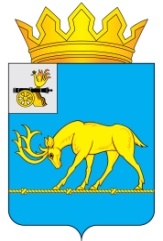 АДМИНИСТРАЦИЯ МУНИЦИПАЛЬНОГО ОБРАЗОВАНИЯ«ТЕМКИНСКИЙ РАЙОН» СМОЛЕНСКОЙ ОБЛАСТИПОСТАНОВЛЕНИЕот  13.05.2015 №172                                                                           с. ТемкиноО порядке установления и использования полос отвода и придорожных полос  автомобильных  дорог  общего  пользования между  населенными  пунктами в  границах муниципального  образования «Темкинский район»  Смоленской области           В целях создания предусмотренных действующим законодательством условий эксплуатации автомобильных дорог местного значения, обеспечения их сохранности, безопасности дорожного движения, повышения качества услуг, предоставляемых пользователям автомобильных дорог, руководствуясь ст. ст. 13, 13.1 Федерального закона от 08.11.2007 г. № 257-ФЗ «Об автомобильных дорогах и о дорожной деятельности в Российской Федерации и о внесении изменений в отдельные законодательные акты Российской Федерации», Федеральным законом от 10.12.1995 г. № 196-ФЗ «О безопасности дорожного движения», п. 5 ч. 1 ст. 14 Федерального закона от 06.10.2003 г. № 131-ФЗ «Об общих принципах организации местного самоуправления в Российской Федерации»,  ст. ст. 7, 29 Устава  муниципального образования «Темкинский район» Смоленской области,        Администрация муниципального образования «Темкинский район» Смоленской области п о с т а н о в л я е т:        1. Утвердить Порядок установления и использования полос отвода и придорожных полос автомобильных дорог общего пользования между  населенными пунктами в границах муниципального образования «Темкинский район» Смоленской области  согласно приложению.       2. Опубликовать настоящее постановление с приложением в газете «Заря» и разместить на официальном сайте Администрации муниципального образования «Темкинский район» Смоленской области.       3. Контроль за исполнением настоящего постановления оставляю за собой.Глава Администрации муниципального образования «Темкинский район» Смоленской области                                            Р.В.ЖуравлевУтвержденпостановлением  Администрации муниципального  образования «Темкинский район» Смоленской области от ________________    №  _____ ПОРЯДОК установления и использования полос отвода и придорожных полос автомобильных дорог общего пользования между  населенными пунктами в границах муниципального образования «Темкинский район» Смоленской области  1.     Общие положения1.1. Настоящий Порядок установления и использования полос отвода и придорожных полос автомобильных дорог общего пользования между  населенными пунктами в границах муниципального образования «Темкинский район» Смоленской области   (далее - Порядок) регламентирует условия установления и использования полос отвода и придорожных полос автомобильных дорог общего пользования между  населенными пунктами в границах муниципального образования «Темкинский район» Смоленской области, являющихся зонами с особыми условиями использования земель.1.2. Настоящий Порядок является обязательным для исполнения юридическими и физическими лицами, использующими автомобильные дороги, ведущими дорожные работы или осуществляющими иную деятельность в пределах полос отвода и придорожных полос автомобильных дорог общего пользования между  населенными пунктами в границах муниципального образования «Темкинский район» Смоленской области   (далее - автомобильные дороги местного значения).1.3. Автомобильные дороги местного значения в зависимости от вида разрешенного использования подразделяются на автомобильные дороги общего пользования и автомобильные дороги необщего пользования:1)   к автомобильным дорогам общего пользования относятся автомобильные дороги, предназначенные для движения транспортных средств неограниченного круга лиц; 2) к автомобильным дорогам необщего пользования относятся автомобильные дороги, находящиеся в собственности, во владении или в пользовании органов местного самоуправления, физических или юридических лиц и используемые ими исключительно для обеспечения собственных нужд либо для государственных или муниципальных нужд.1.4. Перечни автомобильных дорог (общего и необщего пользования) местного значения утверждаются постановлением Администрации муниципального образования «Темкинский район» Смоленской области.1.5. Автомобильными дорогами общего пользования местного значения являются автомобильные дороги общего пользования в границах  муниципального образования «Темкинский район» Смоленской области, за исключением автомобильных дорог общего пользования федерального, регионального или межмуниципального значения, частных автомобильных дорог.1.6. К частным автомобильным дорогам общего пользования относятся автомобильные дороги, находящиеся в собственности физических или юридических лиц, не оборудованные устройствами, ограничивающими проезд транспортных средств неограниченного круга лиц. Иные частные автомобильные дороги относятся к частным автомобильным дорогам необщего пользования.1.7. К собственности муниципального образования относятся автомобильные дороги общего и необщего пользования в границах муниципального образования, за исключением автомобильных дорог федерального, регионального или межмуниципального значения, частных автомобильных дорог.1.8. Автомобильные дороги общего пользования местного значения могут иметь наименования, которые им присваиваются постановлением Администрации  муниципального образования «Темкинский район» Смоленской области  по согласованию с уполномоченным органом исполнительной власти субъекта Российской Федерации.Частные автомобильные дороги могут иметь наименования, которые им присваиваются собственниками таких автомобильных дорог.1.9. В наименовании автомобильной дороги допускается указывать наименования населенных пунктов, расположенных вблизи автомобильной дороги, наименования географических или иных объектов, наименования исторических событий, а также допускается устанавливать наименование автомобильной дороги с учетом национальных традиций и особенностей соответствующих местностей.1.10. Автомобильные дороги местного значения должны иметь идентификационные номера, присваиваемые в соответствии с Приказом Министерства транспорта Российской Федерации от 07.02.2007 г. № 16 «Об утверждении Правил присвоения автомобильным дорогам идентификационных номеров».1.11. Наименование и идентификационный номер автомобильной дороги должен указываться в перечне автомобильных дорог местного значения.1.12. Земли, занятые автомобильными дорогами, их полосами отвода и придорожными полосами, подлежат учету в государственном кадастре недвижимости по заявлению владельцев автомобильных дорог.1.13. Администрация  муниципального образования  «Темкинский район» Смоленской области  осуществляет полномочия в области использования автомобильных дорог и дорожной деятельности в соответствии со ст. 13 Федерального закона от 08.11.2007 г. № 257-ФЗ «Об автомобильных дорогах и дорожной деятельности в Российской Федерации».2. Термины и определенияДля целей настоящего Порядка используются следующие основные термины и определения:1) автомобильная дорога – объект транспортной инфраструктуры, предназначенный для движения транспортных средств, включающий в себя земельные участки в границах полосы отвода автомобильной дороги и расположенные на них или под ними конструктивные элементы (такие как дорожное полотно, дорожное покрытие) и дорожные сооружения, являющиеся ее технологической частью (защитные дорожные сооружения, искусственные дорожные сооружения, производственные объекты, элементы обустройства автомобильных дорог);2) полоса отвода автомобильной дороги – земельные участки (независимо от категории земель), которые предназначены для размещения конструктивных элементов автомобильной дороги, дорожных сооружений и на которых располагаются или могут располагаться объекты дорожного сервиса и рекламы;3) придорожные полосы автомобильной дороги – территории, которые прилегают с обеих сторон к полосе отвода автомобильной дороги и в границах которых устанавливается особый режим использования земельных участков (частей земельных участков) в целях обеспечения требований безопасности дорожного движения, а также обеспечения условий для реконструкции, капитального ремонта, ремонта, содержания автомобильной дороги, ее сохранности с учетом перспектив развития автомобильной дороги;4) объекты дорожного сервиса – здания, строения, сооружения, иные объекты, предназначенные для обслуживания участников дорожного движения по пути следования (автозаправочные станции, автостанции, автовокзалы, гостиницы, кемпинги, мотели, пункты общественного питания, станции технического обслуживания, подобные объекты, а также необходимые для их функционирования места отдыха и стоянки транспортных средств);5) защитные дорожные сооружения – сооружения, к которым относятся элементы озеленения, имеющие защитное значение, заборы, устройства, предназначенные для защиты автомобильных дорог от снежных лавин, шумозащитные и ветрозащитные устройства, иные подобные сооружения;6) искусственные дорожные сооружения – сооружения, предназначенные для движения транспортных средств, пешеходов и прогона животных в местах пересечения автомобильных дорог иными автомобильными дорогами, водотоками, оврагами, в местах, которые являются препятствиями для такого движения, прогона (зимники, мосты, переправы по льду, путепроводы, трубопроводы, тоннели, эстакады, подобные сооружения);7) производственные объекты – сооружения, используемые при капитальном ремонте, ремонте, содержании автомобильных дорог;8)  элементы обустройства автомобильных дорог – сооружения, к которым относятся дорожные знаки, дорожные ограждения, светофоры и другие устройства для регулирования дорожного движения, места отдыха, остановочные пункты, объекты, предназначенные для освещения автомобильных дорог, пешеходные дорожки, пункты весового и габаритного контроля транспортных средств, пункты взимания платы, стоянки транспортных средств, сооружения, предназначенные для охраны автомобильных дорог и искусственных дорожных сооружений, тротуары, другие, предназначенные для обеспечения дорожного движения, в том числе его безопасности, сооружения, за исключением объектов дорожного сервиса;9) дорожная деятельность – деятельность по проектированию, строительству, реконструкции, капитальному ремонту, ремонту и содержанию автомобильных дорог;10) владельцы автомобильных дорог – исполнительные органы государственной власти, органы местного самоуправления, физические или юридические лица, владеющие автомобильными дорогами на вещном праве в соответствии с действующим законодательством Российской Федерации;11) пользователи автомобильными дорогами – физические и юридические лица, использующие автомобильные дороги в качестве участников дорожного движения;12) реконструкция автомобильной дороги – комплекс работ, при выполнении которых осуществляется изменение параметров автомобильной дороги, ее участков, ведущее к изменению класса и (или) категории автомобильной дороги либо влекущее за собой изменение границы полосы отвода автомобильной дороги;13) капитальный ремонт автомобильной дороги – комплекс работ по замене и (или) восстановлению конструктивных элементов автомобильной дороги, дорожных сооружений и (или) их частей, выполнение которых осуществляется в пределах установленных допустимых значений и технических характеристик класса и категории автомобильной дороги и при выполнении которых затрагиваются конструктивные и иные характеристики надежности и безопасности автомобильной дороги и не изменяются границы полосы отвода автомобильной дороги;14) ремонт автомобильной дороги – комплекс работ по восстановлению транспортно-эксплуатационных характеристик автомобильной дороги, при выполнении которых не затрагиваются конструктивные и иные характеристики надежности и безопасности автомобильной дороги;15) содержание автомобильной дороги – комплекс работ по поддержанию надлежащего технического состояния автомобильной дороги, оценке ее технического состояния, а также по организации и обеспечению безопасности дорожного движения;16) платная автомобильная дорога – автомобильная дорога, использование которой осуществляется на платной основе;17) автомобильная дорога, содержащая платный участок, – автомобильная дорога, содержащая участок автомобильной дороги, использование которого осуществляется на платной основе в соответствии с настоящим Федеральным законом и который ограничен начальным и конечным пунктами, определенными в решении об использовании такого участка автомобильной дороги на платной основе (далее также - платный участок автомобильной дороги);18) наружная реклама – реклама, распространяемая с использованием плакатов, щитов, стендов, строительных сеток, перетяжек, световых табло и иных технических средств (далее - рекламных конструкций), монтируемых и располагаемых на внешних стенах, крышах и иных конструктивных элементах зданий, строений, сооружений или вне их, а также остановочных пунктов движения общественного транспорта;19) средства наружной рекламы – технические средства стабильного территориального размещения рекламы.3. Установление и использование полос отвода 3.1. Границы полосы отвода автомобильной дороги определяются на основании документации по планировке территории. Подготовка документации по планировке территории, предназначенной для размещения автомобильных дорог и (или) объектов дорожного сервиса, осуществляется с учетом утверждаемых Правительством Российской Федерации норм отвода земель для размещения указанных объектов.3.2. Организация проведения землеустройства при образовании новых и упорядочении существующих объектов землеустройства - земельных участков, необходимых для размещения полосы отвода автомобильной дороги местного значения в случае ее строительства (реконструкции) либо для установления границ полосы отвода существующей автомобильной дороги местного значения, а также постановка сформированных земельных участков на государственный кадастровый учет обеспечиваются специализированными организациями по заявлению Администрации муниципального образования.3.3. Классификация автомобильных дорог производится в соответствии с постановлением Правительства Российской Федерации от 28.09.2009 г. № 767 «О классификации автомобильных дорог в Российской Федерации».3.4. Для определения границ полосы отвода автомобильной дороги (далее - граница полосы отвода) в зависимости от категории автомобильной дороги, количества полос движения, высоты насыпей или глубины выемок, наличия боковых резервов, крутизны откосов земляного полотна, требований обеспечения безопасности движения и боковой видимости, а также других условий устанавливаются нормы отвода земель в соответствии с постановлением Правительства Российской Федерации от 02.09.2009 г. № 717 «О нормах отвода земель для размещения автомобильных дорог и (или) объектов дорожного сервиса».3.5. Осредненные показатели площадей отвода земель не учитывают площадей для размещения транспортных развязок в одном или в разных уровнях, снегозащитных устройств, а также других дорожных сооружений. Участки земель, отводимых для этих сооружений, следует учитывать дополнительно.3.6. Осредненные показатели предназначены для использования при предварительных (до выполнения проектных работ) определениях требуемой площади земель, намечаемых к изъятию для размещения планируемых к строительству автомобильных дорог либо при установлении полос отвода для существующих автомобильных дорог, при согласованиях с землепользователями и органами, осуществляющими государственный надзор за использованием земель, а также для оценки правильности определения общей площади полосы отвода в проектных графиках отвода земель при экспертизе технических (технорабочих) проектов на строительство или реконструкцию автомобильных дорог.3.7. При необходимости размещения отдельных участков автомобильных дорог на землях сельскохозяйственного или лесного назначения земляное полотно следует устраивать без боковых резервов и кавальеров.Устройство боковых резервов может быть допущено как исключение при условии, что участки для них предоставляются во временное краткосрочное пользование и по окончании земляных работ будут приведены в состояние, пригодное для использования в сельском или лесном хозяйстве.При размещении автомобильных дорог на указанных землях должны быть разработаны варианты проектных решений (с устройством эстакад, подпорных стенок, водоотводных лотков и др.), обеспечивающие уменьшение ширины полос отвода земель.3.8. Земельные участки, расположенные в пределах полосы отвода дороги местного значения, могут предоставляться гражданам и юридическим лицам для размещения объектов дорожного сервиса и наружной рекламы в соответствии с требованиями действующего законодательства Российской Федерации, Смоленской области и настоящего Порядка.Приобретение и прекращение прав на земельные участки, образующие полосу отвода автомобильной дороги местного значения, отнесение указанных земельных участков к соответствующей категории земель осуществляются в порядке, установленном гражданским и земельным законодательством Российской Федерации, муниципальными правовыми актами.3.9. В границах полос отвода автомобильных дорог юридические и физические лица, осуществляющие содержание и ремонт автомобильных дорог, имеют право производить вырубку древесной и кустарниковой растительности, ухудшающей видимость и создающей угрозу безопасности дорожного движения. Данные виды работ производятся при условии обязательного согласования с Администрацией муниципального образования «Темкинский район» Смоленской области.3.10. В пределах полос отвода автомобильных дорог, за исключением случаев, предусмотренных Федеральным законом от 08.11.2007 г. № 257-ФЗ «Об автомобильных дорогах и о дорожной деятельности в Российской Федерации и о внесении изменений в отдельные законодательные акты Российской Федерации», запрещается:1) выполнение работ, не связанных со строительством, с реконструкцией, капитальным ремонтом, ремонтом и содержанием автомобильной дороги, а также с размещением объектов дорожного сервиса;2) размещение зданий, строений, сооружений и других объектов, не предназначенных для обслуживания автомобильной дороги, ее строительства, реконструкции, капитального ремонта, ремонта и содержания и не относящихся к объектам дорожного сервиса;3) распашка земельных участков, покос травы, осуществление рубок и повреждение лесных насаждений и иных многолетних насаждений, снятие дерна и выемка грунта, за исключением работ по содержанию полосы отвода автомобильной дороги или ремонту автомобильной дороги, ее участков;4) выпас животных, а также их прогон через автомобильные дороги вне специально установленных мест, согласованных с владельцами автомобильных дорог;5) установка рекламных конструкций, не соответствующих требованиям технических регламентов и (или) нормативным правовым актам о безопасности дорожного движения, а также данному Порядку;6) установка информационных щитов и указателей, не имеющих отношения к обеспечению безопасности дорожного движения или осуществлению дорожной деятельности.4. Установление и использование придорожных полос4.1. Для автомобильных дорог, за исключением автомобильных дорог, расположенных в границах населенных пунктов, устанавливаются придорожные полосы. Решение об установлении придорожных полос автомобильных дорог местного значения принимается Администрацией муниципального образования «Темкинский район» Смоленской области.4.2. Придорожные полосы автомобильных дорог (далее - придорожные полосы) предназначаются для обеспечения безопасности населения и создания необходимых условий для эксплуатации дорог местного значения с учетом требований безопасности дорожного движения, а также возможности осуществления реконструкции, ремонта, содержания дорог местного значения и размещения объектов дорожной инфраструктуры.4.3. Ширина каждой придорожной полосы начинает исчисляться от границы полосы отвода дорог местного значения и в зависимости от класса и (или) категории автомобильных дорог с учетом перспективы их развития устанавливается в размере:1) пятидесяти метров - для автомобильных дорог третьей и четвертой категорий;2) двадцати пяти метров - для автомобильных дорог пятой категории.4.4. Обозначение границ придорожных полос автомобильных дорог на местности осуществляется владельцами автомобильных дорог за их счет.4.5. Для земель, расположенных в пределах придорожных полос, устанавливается особый режим их использования, включающий ограничение осуществления рекламной и иной хозяйственной деятельности, снижающей безопасность дорожного движения, ухудшающей условия эксплуатации дорог общего пользования и расположенных на них зданий, строений, сооружений (с учетом перспективы их развития) и создающей угрозу безопасности населения и участников дорожного движения.4.6. Администрация   муниципального образования «Темкинский район» Смоленской области в месячный срок со дня принятия решения (либо поступления копии решения от органов государственной власти) об установлении границ придорожных полос автомобильной дороги обязана уведомить собственников земельных участков, землепользователей, землевладельцев и арендаторов земельных участков, находящихся в границах придорожных полос автомобильной дороги, об особом режиме использования этих земельных участков.4.7. Строительство, реконструкция в границах придорожных полос автомобильной дороги объектов капитального строительства, объектов, предназначенных для осуществления дорожной деятельности, объектов дорожного сервиса, установка рекламных конструкций, информационных щитов и указателей допускаются при наличии согласия в письменной форме владельца автомобильной дороги. Это согласие должно содержать технические требования и условия, подлежащие обязательному исполнению лицами, осуществляющими строительство, реконструкцию в границах придорожных полос автомобильной дороги таких объектов, установку рекламных конструкций, информационных щитов и указателей.4.8. Лица, осуществляющие строительство, реконструкцию в границах придорожных полос автомобильных дорог объектов капитального строительства, объектов, предназначенных для осуществления дорожной деятельности, объектов дорожного сервиса, установку рекламных конструкций, информационных щитов и указателей без разрешения на строительство (в случае если для строительства или реконструкции указанных объектов требуется выдача разрешения на строительство), без предусмотренного п. 4.8 настоящего Порядка согласия или с нарушением технических требований и условий, подлежащих обязательному исполнению, по требованию органа, уполномоченного на осуществление государственного строительного надзора, и (или) владельцев автомобильных дорог обязаны прекратить осуществление строительства, реконструкции объектов капитального строительства, установку рекламных конструкций, информационных щитов и указателей, осуществить снос незаконно возведенных объектов и сооружений и привести автомобильные дороги в первоначальное состояние.В случае отказа от исполнения таких требований владельцы автомобильных дорог выполняют работы по ликвидации возведенных объектов или сооружений с последующей компенсацией затрат на выполнение этих работ за счет лиц, виновных в незаконном возведении указанных объектов, сооружений, в соответствии с законодательством Российской Федерации.4.9. В пределах придорожных полос запрещается:1) складирование легковоспламеняющихся и горючих материалов;2) устройство мест массового отдыха ближе 200 метров от мостов;3) разведение огня на расстоянии менее 100 метров от деревянных мостов;4) установка и иное размещение памятников;5) установка рекламных конструкций, не соответствующих требованиям технических регламентов, нормативных актов по безопасности движения транспорта и данного Порядка, а также информационных щитов и плакатов, не имеющих отношения к безопасности дорожного движения.5. Прокладка и переустройство инженерных коммуникаций в границах полос отвода и (или) придорожных полос автомобильных дорог5.1. Прокладка или переустройство инженерных коммуникаций в границах полосы отвода автомобильной дороги осуществляется владельцами таких инженерных коммуникаций или за их счет на основании договора, заключаемого владельцами инженерных коммуникаций с владельцем автомобильной дороги, и разрешения на строительство, выдаваемого в соответствии с Градостроительным кодексом Российской Федерации и Федеральным законом от 08.11.2007 г. № 257-ФЗ «Об автомобильных дорогах и дорожной деятельности в Российской Федерации» (в случае если для прокладки или переустройства таких инженерных коммуникаций требуется выдача разрешения на строительство).5.2. При проектировании прокладки или переустройства инженерных коммуникаций в границах полос отвода автомобильных дорог владельцами таких инженерных коммуникаций или за их счет владельцы автомобильных дорог согласовывают в письменной форме планируемое размещение таких инженерных коммуникаций.5.3. Прокладка или переустройство инженерных коммуникаций в границах придорожных полос автомобильной дороги осуществляется владельцами таких инженерных коммуникаций или за их счет при наличии согласия в письменной форме владельца автомобильной дороги. Это согласие должно содержать технические требования и условия, подлежащие обязательному исполнению владельцами таких инженерных коммуникаций при их прокладке или переустройстве.5.4. В случае прокладки или переустройства инженерных коммуникаций в границах полос отвода или придорожных полос автомобильной дороги разрешение на строительство выдается Администрацией   муниципального образования «Темкинский район» Смоленской области  в случае прокладки или переустройства инженерных коммуникаций в границах муниципального образования.5.5. В случае если прокладка или переустройство инженерных коммуникаций в границах полосы отвода и (или) придорожных полос автомобильной дороги влечет за собой реконструкцию или капитальный ремонт автомобильной дороги, ее участков, такие реконструкция, капитальный ремонт осуществляются владельцами инженерных коммуникаций или за их счет.5.6. Владельцы инженерных коммуникаций, осуществляющие их прокладку или переустройство без предусмотренного пунктами 5.2 и 5.3 настоящего Порядка согласия и без разрешения на строительство (в случае если для прокладки или переустройства таких инженерных коммуникаций требуется выдача разрешения на строительство) или с нарушением технических требований и условий, подлежащих обязательному исполнению, по требованию органа, уполномоченного на осуществление государственного строительного надзора, и (или) владельца автомобильной дороги обязаны прекратить прокладку или переустройство инженерных коммуникаций, осуществить снос незаконно возведенных сооружений, иных объектов и привести автомобильную дорогу в первоначальное состояние.В случае отказа от исполнения указанных требований владелец автомобильной дороги выполняет работы по ликвидации проложенных или переустроенных инженерных коммуникаций с последующей компенсацией затрат на выполнение этих работ за счет лиц, виновных в незаконных прокладке или переустройстве таких сооружений, иных объектов, в соответствии с законодательством Российской Федерации.6. Размещение объектов дорожного сервиса и рекламыв границах полос отвода и придорожных полос6.1. Решения о предоставлении земельных участков для размещения объектов дорожного сервиса и рекламы в пределах полос отвода, придорожных полос автомобильных дорог местного значения или вне этих полос, а также иных объектов вне полос отвода и придорожных полос, но требующих для эксплуатации указанных объектов специального доступа к ним (подъездов, съездов, примыканий, площадок для стоянки автомобилей), принимаются в соответствии с действующим законодательством Российской Федерации.6.2. Для согласования размещения объекта дорожного сервиса или рекламы в пределах полосы отвода либо придорожной полосы лицо, имеющее намерение получить для этих целей в пользование земельный участок или разместить объект на ранее выделенном ему земельном участке, должно представить пакет документов в соответствии с требованиями действующего законодательства Российской Федерации, Смоленской  области и муниципальными правовыми актами.6.3. Размещение в пределах полос отвода или придорожных полос объектов дорожного сервиса разрешается при соблюдении следующих условий:1) данные объекты не должны ухудшать видимость на автомобильной дороге местного значения и другие условия безопасности дорожного движения, мешать эксплуатации дороги и расположенных на ней сооружений, а также создавать угрозу безопасности населения;2) выбор места размещения объектов дорожного сервиса должен осуществляться с учетом возможности производства дорожных работ, перспективного обустройства и реконструкции дороги местного значения;3) размещение, проектирование и строительство объектов дорожного сервиса в пределах полос отвода и придорожных полос должно производиться в соответствии с нормами проектирования и строительства, с учетом требований стандартов и технических норм безопасности дорожного движения, экологической и санитарной безопасности, на основании схемы территориального планирования муниципального образования «Темкинский район» Смоленской области, схем размещения данных объектов и муниципальных правовых актов администрации  муниципального образования «Темкинский район» Смоленской области;4) объекты дорожного сервиса должны быть обустроены площадками для стоянки и остановки автомобилей, а также подъездами, съездами и примыканиями, обеспечивающими доступ к ним с автомобильной дороги.При этом следует стремиться к сокращению до минимума числа примыканий, подъездов к автомобильной дороге и съездов с нее, располагая, как правило, эти объекты комплексно в границах земель, отведенных для этих целей.При примыкании к автомобильной дороге подъезды и съезды должны быть обустроены таким образом, чтобы обеспечить безопасность дорожного движения;5) строительство и содержание объектов дорожного сервиса осуществляется за счет средств их владельцев;6) расходы по строительству, обустройству, ремонту и содержанию подъездов, съездов, примыканий, ведущих к объектам дорожного сервиса, стоянок автомобилей и иных объектов, а также расходы по размещению рекламных конструкций, находящихся в пределах полос отвода или придорожных полос автомобильных дорог местного значения, несут собственники указанных объектов;7) в случае, если подъезд, съезд, примыкание ведут к нескольким объектам, собственники указанных объектов несут солидарную ответственность по их строительству, обустройству, ремонту и содержанию.6.4. Размещение наружной рекламы на полосах отвода и придорожных полосах дорог общего пользования допускается при наличии разрешения на установку рекламной конструкции, в соответствии с действующим законодательством Российской Федерации.6.5. Средства наружной рекламы:1) не должны ограничивать видимость, мешать восприятию водителем дорожной обстановки или эксплуатации транспортного средства, вызывать ослепление участников движения светом, в том числе отраженным, уменьшать габарит инженерных сооружений, иметь сходство (по внешнему виду, изображению или звуковому эффекту) с техническими средствами организации дорожного движения и специальными сигналами, а также создавать впечатление нахождения на дороге транспортного средства, пешехода или какого-либо объекта;2) не должны быть размещены:а) на одной опоре, в створе и в одном сечении с дорожными знаками и светофорами;б) на аварийно-опасных участках дорог и улиц, на железнодорожных переездах, мостовых сооружениях и под путепроводами, а также на расстоянии менее 350 метров от них вне населенного пункта и 50 метров - в населенном пункте;в) на участках автомобильных дорог и улиц с высотой насыпи земляного полотна более 2 метров;г) на участках автомобильных дорог вне населенного пункта с радиусом кривой в плане менее 1200 метров, в населенном пункте - на участках дорог и улиц с радиусом кривой в плане менее 600 метров;д) над проезжей частью и обочинами дорог;е) на дорожных ограждениях и направляющих устройствах;ж) на подпорных стенах, деревьях, скалах и других природных объектах;з) на участках автомобильных дорог с расстоянием видимости менее 350 метров вне населенного пункта и 150 метров - в населенном пункте;и) ближе 25 метров от остановок маршрутных транспортных средств;к) на пешеходных переходах и пересечениях автомобильных дорог в одном уровне, а также на расстоянии менее 150 метров от них вне населенного пункта, 50 метров - в населенном пункте;л) сбоку от автомобильной дороги или магистральной улицы на расстоянии менее 10 метров от бровки земляного полотна автомобильной дороги вне населенного пункта и на расстоянии менее 5 метров от бровки земляного полотна автомобильной дороги (бордюрного камня) - в населенных пунктах;м) сбоку от автомобильной дороги или магистральной улицы на расстоянии менее высоты средства наружной рекламы, если верхняя точка находится на высоте более 10 метров или менее 5 метров над уровнем проезжей части.6.6. На автомобильных дорогах вне населенного пункта нижний край рекламного щита или крепящих его конструкций размещают на высоте не менее 2 метров от уровня поверхности участка, на котором расположено средство размещения рекламы, а на территории населенного пункта - на высоте не менее 4,5 метров.6.7. Расстояние в плане от фундамента до границы имеющихся подземных коммуникаций должно быть не менее 1 метра (в ред. Изменения № 1, утв. Приказом Ростехрегулирования от 30.06.2005 г. № 170-ст).6.8. Удаление средств наружной рекламы от линий электропередачи осветительной сети должно быть не менее 1 метра.6.9. При размещении средств наружной рекламы на разделительной полосе расстояние от края конструкции (рекламного щита) или опоры до края проезжей части должно составлять не менее 2,5 метра.Если расстояние от края конструкции (рекламного щита) или опоры до края проезжей части не более 4 метра, должны быть установлены дорожные ограждения первой группы по ГОСТ 23457.6.12. Не допускается размещение рекламы путем нанесения либо вкрапления, с использованием строительных материалов, краски, дорожной разметки и т.п. в поверхность автомобильных дорог и магистральных улиц.6.13. Средства наружной рекламы размещают с учетом проекта организации движения и расположения технических средств организации дорожного движения.6.14. При выполнении работ по монтажу и обслуживанию средств наружной рекламы должны быть соблюдены требования по обеспечению безопасности дорожного движения в местах производства дорожных работ.6.15. Фундаменты размещения стационарных средств наружной рекламы должны быть заглублены (величина заглубления устанавливается проектной документацией, согласованной с администрацией городского округа), с последующим восстановлением газона. Фундаменты опор не должны выступать над уровнем земли более чем на 5 см. Допускается размещение выступающих более чем на 5 см фундаментов опор на тротуаре при наличии бортового камня или дорожных ограждений, если это не препятствует движению пешеходов и уборке улиц.6.16. Реклам распространитель обязан восстановить благоустройство территории после установки (демонтажа) средства размещения наружной рекламы. Демонтаж средств размещения наружной рекламы необходимо проводить вместе с их фундаментом.7. Ответственность7.1. Объекты дорожного сервиса и рекламы, иные объекты, возведенные в пределах полос отвода или придорожных полос с нарушением требований действующего законодательства Российской Федерации, Иркутской области, строительных норм и правил, а также настоящего Порядка, признаются в соответствии со ст. 222 Гражданского кодекса самовольной постройкой.Правовой режим и порядок сноса самовольной постройки устанавливаются в соответствии с действующим законодательством Российской Федерации.7.2. В постановлениях администрации   муниципального образования «Темкинский район» Смоленской области  на предоставление земельных участков для размещения некапитальных зданий и сооружений в пределах полос отвода и (или придорожных полос) должны предусматриваться обязательства владельцев и собственников этих объектов осуществить за свой счет их снос или перенос в случае, если эти здания и сооружения создадут препятствия для нормальной эксплуатации автомобильной дороги при ее ремонте, реконструкции или будут ухудшать условия движения по ней.7.3. Должностные лица администрации муниципального образования «Темкинский район» Смоленской области  обязаны:1) осуществлять в пределах своей компетенции контроль за использованием земель в пределах полос отвода и придорожных полос, в том числе для предупреждения чрезвычайных ситуаций или ликвидации их последствий;2) вносить предложения об отмене решений о выделении земельных участков в пределах полос отвода и придорожных полос или о размещении на этих участках объектов, принятых с нарушением законодательства Российской Федерации.7.4. Нарушение Порядка использования полос отвода или придорожных полос влечет ответственность в соответствии с Кодексом Российской Федерации об административных правонарушениях.7.5. Ответственность за соблюдение требований данного Порядка возлагается на уполномоченные должностные лица администрации Зареченского муниципального образования:1) в части выделения земельных участков для строительства и согласования размещения объектов дорожного сервиса и рекламы;2) в части эксплуатации, содержания автомобильных дорог местного значения и в части контроля за эксплуатацией размещенных в пределах полос отвода и придорожных полос объектов.